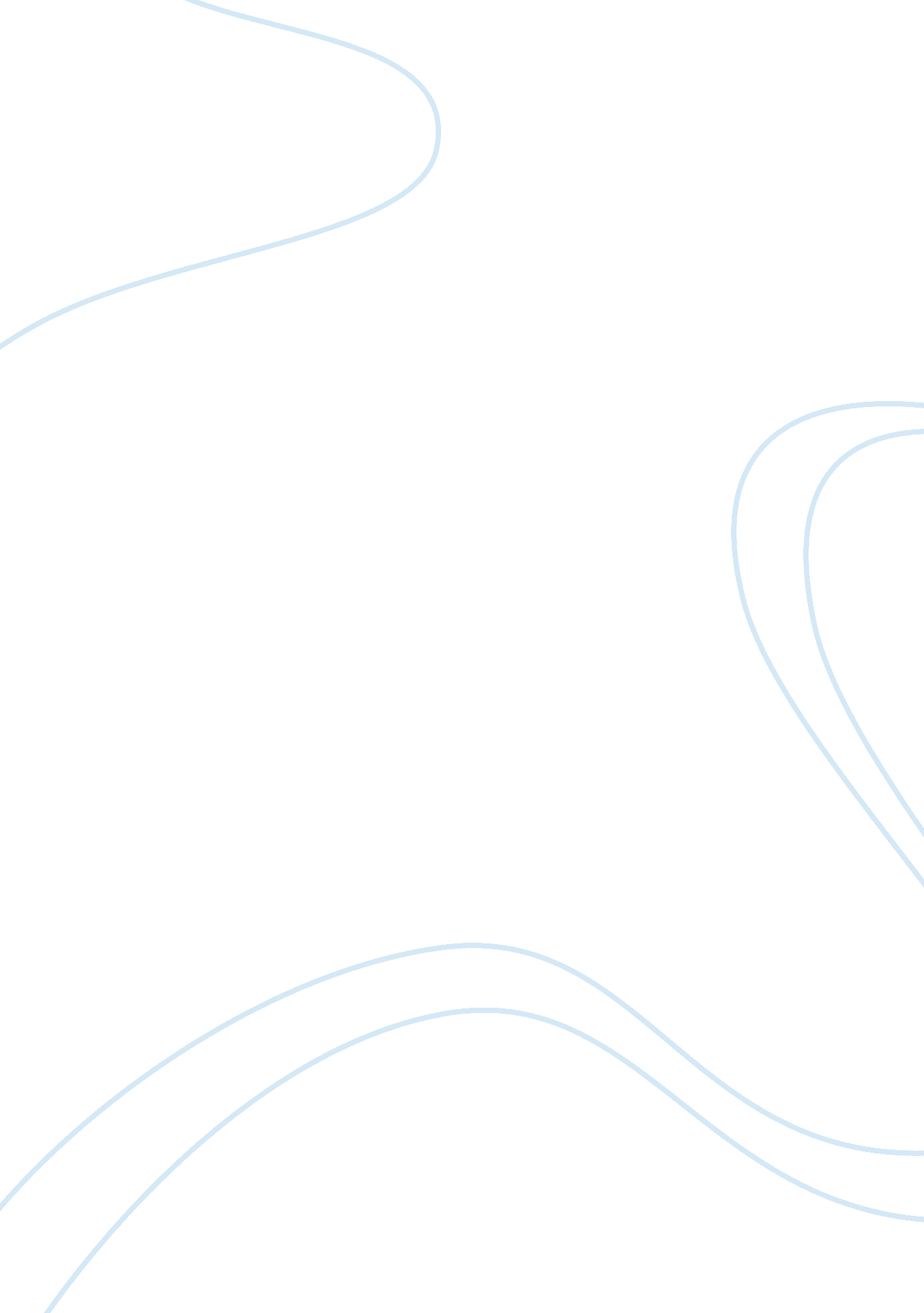 Interpersonal communication and competency indicatorsPeople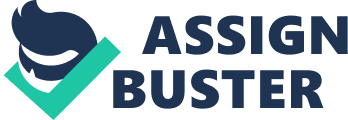 Interpersonal Communication Physical needs – When Jeff started begging for food from a food stall, he used interpersonal communication as it takes a whole lot of courage to ask for other people’s help in order for you to survive. 
Relational – The bond that connects families, especially a father and his son is a very important relationship that was demonstrated in the film when Jeff met his father after not seeing him in 10 years. 
Identity – Experiencing Ghana allows the two brothers to see how others think of them, especially in the eyes of their friends. Although it was not expressed directly but going to places like this made other people see them as noble men. 
Spiritual – The manner in which the brothers treated the abandoned children in the children’s home made them able to express their values, which in this case is their love and affection to other people are going through a lot of pains in life, just as they were when they were young. 
Instrumental – Interpersonal communication helped them plan on the experiment they were willing to go through that had affected them extremely as human beings. 
Competency Indicators 
Self-awareness – Realizing how they were not different from the children who have been abused by their parents and how they were able to go through it with courage. 
Adaptability – Living on the street with the community of homeless people especially in the winter illustrates how easily they could adapt to different environments, as well as the other experiences they had in other places. 
Empathy – Being able to feel the pain that the children in the children’s home and helping them ease the pain by simply spending time with them playing and having a good time. 
Cognitive complexity – Understanding other people’s feelings y trying to be as subtle to them especially when asking them questions so as not to hurt their feelings. 
Ethics – Respecting each other’s differences and forgiving them for the things that they did that hurt others, especially ourselves. In this case, when Jeff had forgiven his father indicates his communication competency. 
Bonus Question: Stigma Experience 
The people who live on the street have experienced a stigma because other people look at them in a different way. In fact, according to one of them, people do not see them as a human beings. The woman on the street who have experienced this stigma told about people who may even help the dogs on the street find a home for the winter, but ignore them who just have the same need. The young African-American who also lived on the street experience such stigma as people thinks he would never be able to live out of the streets. However, he believes otherwise. AIDS victim are also among those who had experienced the same stigma for people treat them differently, worse feels neglected by the society. 